CURRICULUM VITAE   Ahereza  Ahereza.366959@2freemail.com                                                                         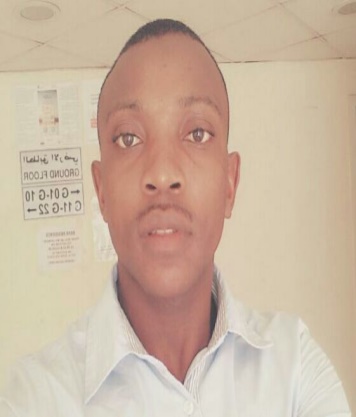 DESIRED JOB: WAITEREDUCATION BACK GROUNDWORK EXPERIENCEWaiter Tamween Hospitality LLC up to date  Waiter Grand Global hotel Kampala Uganda 2012-2013Waiter Imperial Royale Kampala Uganda 2014-2015DUTIES Welcoming guests, Taking guest ordersAssisting guests to the seats, Serving the orders,Arranging and Cleaning tablesCOMPETENCES AND SKILLSExcellent communication SkillsComputer literacy in spss program Aggressive hospitality,  Customer service and  itinerary development, Creative and innovative.LANGUAGE PROFICIENCYHOBBIESPlaying foot ball Watching wild life documentaries Visiting the internetCreating friendsCAREER VISIONWorking for the betterment and success of the company through promotion of equal opportunities and creating enabling environment for fair competition and equal rights of all mankind while cooperating with others through team work and peaceful environment, the growth of individual careers and realization of organization goals and objectivesINSTITUTION PERIODQUALIFICATIONMakerere University2012-2015Bachelor of Tourism and hospitality Buremba sec School2005-2011A-level CertificateKakoni Primary School1999-2004Primary certificateLanguageSpokenWrittenEnglishVery goodVery GoodKiswahiliVery goodVery Good